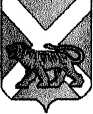 АДМИНИСТРАЦИЯСЕРГЕЕВСКОГО СЕЛЬСКОГО ПОСЕЛЕНИЯПОГРАНИЧНОГО МУНИЦИПАЛЬНОГО РАЙОНАПРИМОРСКОГО КРАЯПОСТАНОВЛЕНИЕ06.08.2018                                         с. Сергеевка                                                           № 62О проведении  акции Всемирный день чистоты «Сделаем 2018»на территории Сергеевского сельского поселения	В соответствии с решением Межрегиональной общественной организации «Мусора. Больше. Нет» о проведении дня чистоты «Сделаем!», в целях  привлечения и повышения активности населения поселения к участию во Всемирном дне чистоты «Сделаем!» , на основании постановления администрации Пограничного муниципального района от 01.08.2018 № 422 «Об организации акции Всемирный день чистоты «Сделаем 2018» в Пограничном муниципальном районе,  администрация Сергеевского сельского поселения ПОСТАНОВЛЯЕТ:          1. В поддержку Всемирного дня чистоты организовать акцию «Сделаем 2018» (далее – Акция) по уборке мусора 14 сентября 2018 года на территории Сергеевского сельского поселения.          2. Определить:          2.1. организатор Акции – администрация Сергеевского сельского поселения. Место нахождения организатора Акции: Приморский край, Пограничный район, с. Сергеевка, ул. Советская. Д. 20, телефон, факт: 8 (42345) 24 3 26.          2.2. Цель организации Акции – объединить общество, власть, бизнес в одну команду для очистки природы от мусора и сохранения устойчивой чистоты.           2.3. Место проведения Акции – территории населенных пунктов Сергеевского сельского поселения, речка – Поперечка, места несанкционированных свалок на территории поселений.            2.4. время проведения Акции 14 сентября 2018 года, сбор участников возле здания администрации Сергеевского сельского поселения в 9-00.           3. Старостам населенных пунктов (Дмитриеву О.А., Гребенюк Д.Е., Бойко И.А.) организовать проведение Акции на территории своих населенных пунктов.           4. Рекомендовать руководителям  предприятий, учреждений и организаций, расположенных на территории Сергеевского сельского поселения, независимо от их организационно-правовых форм собственности выделить работников для участия в Акции и организовать уборку мусора на прилегающей территории.           5. Директору МКУ «ХОЗУ администрации Сергеевского сельского поселения» - Федякову В.М. обеспечить проведение Акции необходимым инвентарём.            6. Обнародовать настоящее постановление на информационных стендах в помещениях администрации Сергеевского сельского поселения, библиотеки села Сергеевка и сельского клуба села Украинка и разместить на официальном сайте администрации поселения: www.sp-sergeevskoe.ru.             7. Контроль за выполнением настоящего постановления оставляю за собой.Глава администрации Сергеевского сельского поселения                                                      Н.В. Кузнецова